Intergovernmental Committee on Intellectual Property and Genetic Resources, Traditional Knowledge and FolkloreForty-Third SessionGeneva, May 30 to June 3, 2022Draft Program for the forty-Third SessionDocument prepared by the SecretariatIn line with the requirement of the Intergovernmental Committee on Intellectual Property and Genetic Resources, Traditional Knowledge and Folklore (“the Committee”) that a suggested program of work be circulated, this document provides a draft of the suggested program of work for the Committee’s Forty-Third Session.  This draft program is indicative only, and the actual organization of work of the Committee would be determined by the Chair and its members in line with the rules of procedure.[End of document]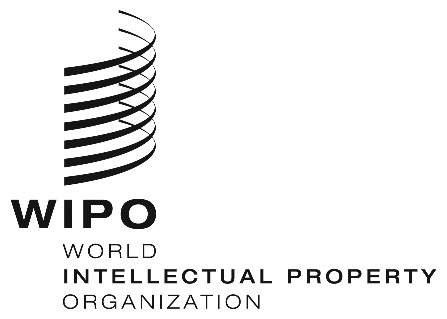 EWIPO/GRTKF/IC/43/inf/3 rev.    WIPO/GRTKF/IC/43/inf/3 rev.    WIPO/GRTKF/IC/43/inf/3 rev.    ORIGINAL:  English   ORIGINAL:  English   ORIGINAL:  English   DATE:  may 19, 2022       DATE:  may 19, 2022       DATE:  may 19, 2022       Sunday, May 29, 2022From 09.00Sunday, May 29, 2022From 09.00Indigenous consultative forumAttended by representatives of organizations representing indigenous peoples and local communities.  Not a formal Committee session or official WIPO meeting, but endorsed by the Committee and facilitated by the SecretariatMonday, May 30, 202210.00 – 13.00Item 1:      Opening of the SessionItem 2:      Adoption of the AgendaWIPO/GRTKF/IC/43/1 Prov. 2WIPO/GRTKF/IC/43/INF/2 Rev.WIPO/GRTKF/IC/43/INF/3 Rev.Item 3:      Accreditation of Certain OrganizationsWIPO/GRTKF/IC/43/2Item 4:      Participation of Indigenous and Local CommunitiesVoluntary FundWIPO/GRTKF/IC/43/3WIPO/GRTKF/IC/43/INF/4WIPO/GRTKF/IC/43/INF/6Panel of Indigenous and Local CommunitiesNot a formal part of the Committee session, but reported on in the session’s report WIPO/GRTKF/IC/43/INF/5Item 5:      Reporting on the Ad Hoc Expert Group on Genetic ResourcesItem 6:      Genetic ResourcesWIPO/GRTKF/IC/43/4WIPO/GRTKF/IC/43/5WIPO/GRTKF/IC/43/6WIPO/GRTKF/IC/43/7WIPO/GRTKF/IC/43/8WIPO/GRTKF/IC/43/9WIPO/GRTKF/IC/43/10WIPO/GRTKF/IC/43/INF/7WIPO/GRTKF/IC/43/INF/8Item 1:      Opening of the SessionItem 2:      Adoption of the AgendaWIPO/GRTKF/IC/43/1 Prov. 2WIPO/GRTKF/IC/43/INF/2 Rev.WIPO/GRTKF/IC/43/INF/3 Rev.Item 3:      Accreditation of Certain OrganizationsWIPO/GRTKF/IC/43/2Item 4:      Participation of Indigenous and Local CommunitiesVoluntary FundWIPO/GRTKF/IC/43/3WIPO/GRTKF/IC/43/INF/4WIPO/GRTKF/IC/43/INF/6Panel of Indigenous and Local CommunitiesNot a formal part of the Committee session, but reported on in the session’s report WIPO/GRTKF/IC/43/INF/5Item 5:      Reporting on the Ad Hoc Expert Group on Genetic ResourcesItem 6:      Genetic ResourcesWIPO/GRTKF/IC/43/4WIPO/GRTKF/IC/43/5WIPO/GRTKF/IC/43/6WIPO/GRTKF/IC/43/7WIPO/GRTKF/IC/43/8WIPO/GRTKF/IC/43/9WIPO/GRTKF/IC/43/10WIPO/GRTKF/IC/43/INF/7WIPO/GRTKF/IC/43/INF/815.00 – 18.00Item 6:      Genetic Resources (continued)Item 6:      Genetic Resources (continued)Tuesday, May 31, 202210.00 – 13.0015.00 – 18.00Item 6:      Genetic Resources (continued)Item 6:      Genetic Resources (continued)Item 6:      Genetic Resources (continued)Item 6:      Genetic Resources (continued)Wednesday, June 1, 202210.00 – 13.0015.00 – 18.00Item 6:     Genetic Resources (continued)Item 6:     Genetic Resources (continued)Thursday, June 2, 202210.00 – 13.0015.00 – 18.00Item 6:     Genetic Resources (continued)Item 6:     Genetic Resources (continued)Friday, June 3, 202210.00 – 13.0015.00 – 18.00Item 6:     Genetic Resources (continued)Item 7:     Possible Recommendations to the 2022 General AssemblyItem 8:     Any other BusinessItem 9:    Closing of the Session